	PhD Request for Semester Leave of Absence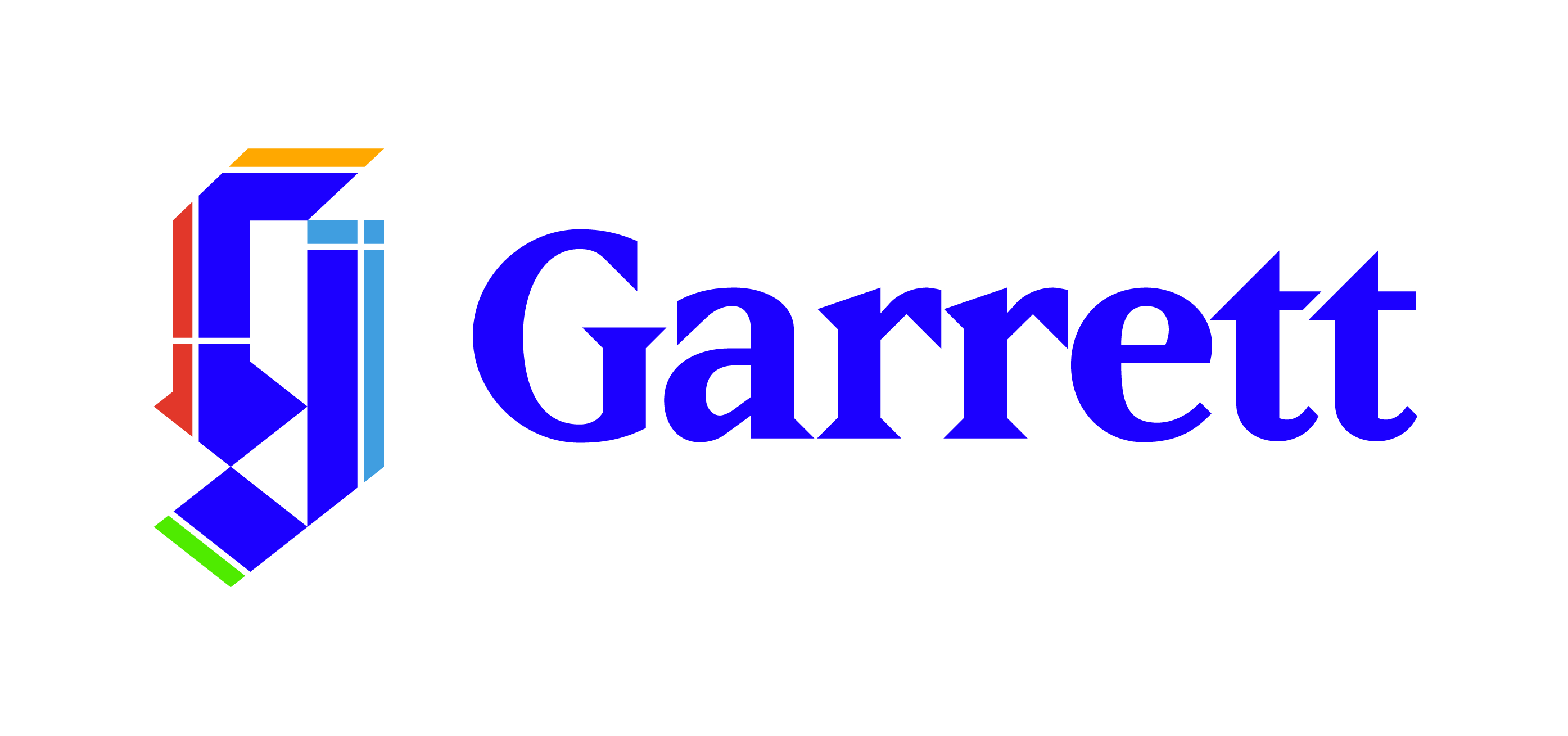     	(Pre-Candidacy Only)	Registration Services 847.866.3905 | registrar@garrett.edu | 2121 Sheridan Road | Evanston, Illinois 60201 | 800.SEMINARY| www.garrett.eduSTUDENT INITIATED REQUEST	Date requested _______________________Failure to complete this process will change your good standing status, which affects transcripts and reinstatement. Please fill in the form and then submit to the registrar’s office. **Please read additional information on the third page.LENGTH OF LEAVE OF ABSENCE:A leave of absence can be granted for only one semester. If an additional semester is needed, the student must re-petition in a timely manner.REASON FOR LEAVE OF ABSENCE:(Neither documentation nor details are required. It is up to the student how much they wish to share about the reasons for the request.) Medical  Financial  Personal I understand that I must communicate with my advisor and with Doctoral Support/Registration Services in a timely way as the time nears for my re-entry, including completing the necessary registration process.Student Signature                                               ID #      Mailing Address: (other than campus housing)________________________________________________________________________________________Visa Type (if applicable):      RETURN COMPLETED FORM TO THE DOCTORAL SUPPORT AND/OR REGISTRATION SERVICES FOR NEXT STEPSCC: Advisor, Financial Aid, Housing, Student Life, Academic Affairs, Library, Bursar, Technology ServicesPhD Committee Approval: ____/____/____-----------------------------------------------------------------------------------------------------------------OFFICIAL WITHDRAWAL DATE: ____/____/____
(last day of attendance)    Registrar's signature:       